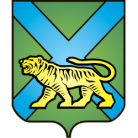 ТЕРРИТОРИАЛЬНАЯ ИЗБИРАТЕЛЬНАЯ КОМИССИЯ
ГОРОДА УССУРИЙСКАРЕШЕНИЕг. УссурийскОб освобождении Литвиненко Ю.А.от обязанностей члена участковой избирательной комиссиис правом решающего голоса избирательного участка № 3813Рассмотрев поступившее в письменной форме заявление от члена участковой избирательной комиссии с правом решающего голоса избирательного участка № 3813 Литвиненко Юрия Алексеевича, в соответствии с пунктом «а» части 6 статьи 29 Федерального закона «Об основных гарантиях избирательных прав и права на участие в референдуме граждан Российской Федерации», пунктом «1» части 6 статьи 32 Избирательного кодекса Приморского края территориальная избирательная комиссия города УссурийскаРЕШИЛА:Освободить Литвиненко Юрия Алексеевича от обязанностей члена участковой избирательной комиссии с правом решающего голоса избирательного участка № 3813 до истечения срока полномочий.2. Направить настоящее решение в участковую избирательную комиссию избирательного участка № 3813 для сведения.3. Разместить настоящее решение на официальном сайте администрации Уссурийского городского округа в разделе «Территориальная избирательная комиссия города Уссурийска» в информационно-телекоммуникационной сети «Интернет».Председатель комиссии					             О.М. МихайловаСекретарь комиссии				                                         Н.М. Божко13 июня 2020 года                     № 262/1735